Положение о конкурсе беспроцентных займовна реализацию социально-предпринимательских проектовОК РУСАЛ в 2015 году Объединенная компания РУСАЛ (далее – Компания) объявляет конкурс беспроцентных займов на реализацию социально-предпринимательских проектов. Развитие социального предпринимательства – это новое направление социальных инвестиций Компании РУСАЛ, направленное на повышение уровня социальной и деловой активности в регионах присутствия.Социальное предпринимательство – предпринимательская деятельность, нацеленная на смягчение или решение социальных проблем региона и (или) некоторых целевых групп через разработку и применение качественно новых устойчивых решений для социальной сферы, построенных на предпринимательском подходе. Отличительные черты социального бизнеса – самоокупаемость, финансовая устойчивость, измеримость достигнутых социальных результатов, масштабируемость и тиражируемость. Социальный бизнес реализуется в таких сферах, как образование, здравоохранение и массовый спорт, развитие внутреннего туризма и организация семейного досуга, социальное обслуживание населения, услуги для семей с детьми, помощь в трудоустройстве и оказание услуг гражданам с особыми потребностями, сфера экологии, энергоэффективности и переработки мусора.ЦЕЛИ КОНКУРСА__________________________________________________________________________________Создание возможностей для реализации региональных проектов в сфере социального предпринимательства, существенно повышающих качество жизни в регионах присутствия Компании РУСАЛ.Информационно-консультационное сопровождение и ресурсная поддержка проектов в период реализации.ОРГАНИЗАТОР КОНКУРСА Конкурс инициирован и финансируется Компанией РУСАЛ и осуществляется в рамках  корпоративной программы социальных инвестиций.УПРАВЛЕНИЕ КОНКУРСОМ Управление конкурсом осуществляет Автономная некоммерческая организация «Центр инноваций в социальной сфере» (АНО «ЦИСС»). ГЕОГРАФИЯ КОНКУРСАИркутская область – г. Братск;Красноярский край – гг. Ачинск, Красноярск;Свердловская область – гг. Краснотурьинск, Североуральск, Каменск-Уральский.УЧАСТНИКИ КОНКУРСА__________________________________________________________________________________Физические и юридические лица – представители малого и среднего бизнеса (ИП, ООО), осуществляющие деятельность в городах проведения конкурса.ПРИОРИТЕТЫ КОНКУРСАСоциальные бизнес-проекты, нацеленные на смягчение или решение социальных проблем региона, таких как:предоставление социальных услуг нового качества незащищенным  слоям населения и граждан с особыми потребностями; трудоустройство социально незащищенных слоев населения; образование, услуги для семей с детьми; здравоохранение и массовый спорт; развитие внутреннего туризма;экология, благоустройство территорий, защита животных. Процедура рассмотрения заявок, определения и объявления победителейК рассмотрению допускаются полностью укомплектованные заявки, поданные в срок. Допущенные к рассмотрению заявки направляются независимым экспертам, и по результатам Экспертного совета определяются победители. Эксперты могут рекомендовать доработать проект в любом его разделе. Заключение договора на финансирование проектов-победителей происходит после их доработки  в соответствии с рекомендациями Экспертного совета.Мотивы отклонения заявок не сообщаются, заявки не рецензируются, поданные на конкурс материалы не возвращаются.Победители конкурса будут объявлены не позднее 11 декабря 2015 года и получат соответствующее уведомление по телефону, факсу либо по электронной почте.Результаты конкурса будут размещены на сайте ОК РУСАЛ  http://www.rusal.ru, а также в средствах массовой информации.КРИТЕРИИ ОЦЕНКИ ЗАЯВОК	Высокая социальная значимость и актуальность заявленной местной проблематики Перспективы дальнейшего развития и устойчивость заявленного социального бизнес-проектаКонкретный значимый результат и наличие количественных и качественных показателей эффективностиСоздание необходимых экономических инструментов, обеспечивающих устойчивость заявленного проекта после завершения финансирования в рамках данной программы Экономическая эффективность (окупаемость) заявленного проектаФИНАНСИРОВАНИЕСумма займадо 500 тыс. рублей – при наличии софинансирования проекта в размере не менее 25% от запрашиваемой суммы займа;до 1 млн  рублей – при наличии софинансирования проекта в размере не менее 50% от запрашиваемой суммы займа.Беспроцентный заем будет предоставляться сроком на 2 года на основании договора, устанавливающего взаимные обязательства и ответственность сторон, в том числе достижение запланированных результатов выполнения проекта в количественном измерении.Договором будет предусмотрено поэтапное заемное финансирование проекта (не менее двух этапов). Распределение средств между этапами должно быть предложено заявителем и соответствовать финансовому плану проекта. Условием продолжения финансирования проекта является выполнение сроков, своевременная сдача содержательных и финансовых отчетов на предшествующих этапах. АНО «ЦИСС» оставляет за собой право осуществлять контроль над расходованием целевых средств и реализацией проектов, не вмешиваясь в деятельность организаций – победителей конкурса. ТРЕБОВАНИЯ К ОТЧЕТНОСТИ ПО ПРОЕКТУПобедители конкурса, получившие беспроцентный заем, в установленные договором сроки представляют в АНО «ЦИСС» содержательный и финансовый отчеты о выполнении работ в рамках социального бизнес-проекта.Содержательный отчет включает исчерпывающий перечень работ и иных реализованных мероприятий за отчетный период. Финансовый отчет содержит всю финансовую информацию и копии финансовых и договорных документов за отчетный период. Отчеты представляются ежемесячно до полного возврата беспроцентного займа. УСЛОВИЯ ПРИЕМА ЗАЯВОКЗаявки на конкурс проектов принимаются с 30 сентября по 6 ноября 2015 года (до 18.00 местного времени).Необходимо предоставить:электронную версию заявки (на USB-флэш-накопителе или отправить по электронной почте сотруднику Центра инноваций в социальной сфере) с подробным описанием социально-предпринимательского проекта и финансовых показателей;копию свидетельства о государственной регистрации организации/предпринимателя; заполнить электронную заявку по ссылке http://goo.gl/forms/3arJD6FVb7  Заявители вправе представить дополнительные материалы, относящиеся к деятельности по проекту.В случае необходимости организатор конкурса вправе получать информацию в банках и других организациях и учреждениях, обслуживающих участника конкурса.Поданные на конкурс заявки участникам не возвращаются и не рецензируются.  ЭТАПЫ КОНКУРСА	ЗАКЛЮЧЕНИЕ ДОГОВОРОВ С ПОБЕДИТЕЛЯМИ _____________________________________________________________________________                                                                                                                                                         С организациями-победителями будут заключены договоры беспроцентного целевого займа. Для заключения договора победителю необходимо представить дополнительно заверенные копии следующих документов:Копии уставных документов, заверенные подписью и печатью.Копии свидетельства о внесении записи в ЕГРЮЛ о государственной регистрации изменений, вносимых в учредительные документы (представляются в случае если такие изменения вносились).Документы, подтверждающие наличие собственных средств (выписка кредитной организации из лицевого счета безработного гражданина, выданная не ранее 10 дней до момента подачи заявки на конкурсный отбор) и (или) документы, подтверждающие право собственности на иное имущество. В случае привлечения иного имущества – отчет об оценке стоимости объектов имущества, выданный организацией, специализирующейся на предоставлении услуг по независимой оценке недвижимости и других видов имущества, не ранее 6 месяцев до даты подачи заявления о перечислении гранта.Выписка из ЕГРЮЛ (ИП) не позднее 10 дней.Справка из банка об открытых счетах.Справка об отсутствии картотеки 2.Справка из налогового органа  об исполнении налогоплательщиком обязанности по уплате налогов, сборов, пеней и штрафов.Справка из налогового органа о наличии открытых расчетных счетов.Для действующих ООО: бухгалтерский баланс и отчет.Для ИП: отчет о доходах и расходах за последний год.Документы должны быть представлены в АНО «Центр инноваций в социальной сфере» (в регионах – региональным представителям Центра).КОНСУЛЬТАЦИИ И КОНТАКТНАЯ ИНФОРМАЦИЯ _____________________________________________________________________________                                                                                                                                                         Все организации, желающие принять участие в конкурсе, могут получить консультации по написанию проекта и пакет документов у сотрудников Центра инноваций в социальной сфере:г. Красноярск, ул. Ленина, 88.Тарасова Елена – тел/факс (391) 227-99-67, tarasova@fcsp.ruг. Ачинск, Южная промзона, квартал XII, управление ОАО «РУСАЛ  Ачинск».Пурлаур Марина – тел. (39151) 3-47-11, purlaur@fcsp.ru г. Братск, ул. Жукова, 5.Зленко Наталья – тел. (3953) 45-59-22, zlenko@fcsp.ruг. Краснотурьинск, ул. Металлургов, 57.Носкова Наталия – тел. (34384) 4-58-56, 8 (904) 548-07-76 noskova@fcsp.ruг. Североуральск.
Носкова Наталия – тел. (34384) 4-58-56, 8 (904) 548-07-76 noskova@fcsp.ruг. Каменск-Уральский.Носкова Наталия – тел. (34384) 4-58-56, 8 (904) 548-07-76 noskova@fcsp.ru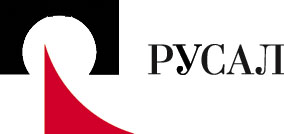 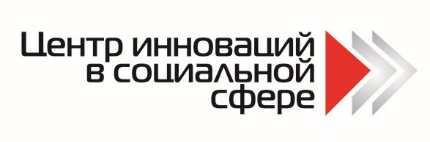 Первый этап – Запуск конкурса. Прием заявок.Первый этап – Запуск конкурса. Прием заявок.30 сентября 2015 г.Старт конкурса в городах проведения.30 сентября – 6 ноября 2015 г.Консультации. Прием заявок.6 ноября 2015 г.Завершение приема заявок.Второй этап – Оценка проектов. Экспертиза.Второй этап – Оценка проектов. Экспертиза.9 ноября – 4 декабря 2015 г.Оценка проектов экспертами.До 11 декабря 2015 г.Объявление победителей.До 25 декабря 2015 г.Заключение договоров с победителями. Декабрь 2015 г.Семинары по доработке и управлению проектами.Третий этап – Реализация проектов. Отчетность.Третий этап – Реализация проектов. Отчетность.Январь 2016 г. – декабрь 2018 г.Реализация социальных бизнес-проектов.Январь 2016 г. – декабрь 2018 г.Прием отчетов ежемесячно.